København den 18. september 2023Høringssvar fra DASYS vedr. Kvalitetsstandarder for forebyggelsestilbud til borgere med kronisk sygdom.Dansk Sygepleje Selskab (DASYS) har modtaget forespørgsel på overstående, og vi takker for muligheden for at afgive høringssvar.  Vi har sendt høringsanmodningen til vores medlemmer og har modtaget svar fra Fagligt selskab for Diabetessygeplejersker samt repræsentation i arbejdsgruppen ved Merete Rudolfsen fra Fagligt selskab for sygeplejersker i kommunen.   GenereltDet er positivt, at man udarbejder kvalitetsstandarder, der skal bidrage til ensartet kvalitet i forebyggelsestilbud til kronikere i Danmark og dermed sikre, at de henvises til forebyggelsestilbuddene. Standarden er grundig og overskueligt skrevet og beskæftiger sig med et yderst relevant område. Der ligger en større implementeringsopgave foran både kommuner, primærsektor og praksis, som skal koordineres og kommunikeres bredt, for at sikre det tværsektorielle samarbejdet. Selve implementeringsopgaven kunne med fordel udfoldes mere og med hvilken støtte, der kan henvises til samt en overordnet kommunikationsplan, som favner hele forebyggelsesområdet. Dette for at sikre ensartet implementering af kvalitetsstandarderne på tværs af sektorerne. Der henvises til sundhedsprofessionelle kompetencer, dog ikke mere specifikt end at det som minimum bør være en medarbejder med en mellemlang videregående uddannelse. Mange af opgaverne er direkte relateret til sygeplejerskens virksomhedsområde, men kompetencespændet bredes bredt ud til et uddannelsesniveau. Standarden bør inddrage overvejelser om, hvilken efter- og videreuddannelse, der skal sættes ind med, såfremt det er en medarbejder uden sygeplejefaglig baggrund. Der lægges op til, at der med udgangen af 2024 er skabt forudsætning for en systematisk monitorering, således at kvalitetssikring kan foregå. Er dette en realistisk tidsramme og er kommunerne organiseringsmæssig klar til dette? Det er en smule uklart hvem, der står for monitorering og hvor og hvem der har ansvar for data og analysen af dem. Specifikke kommentarer og rettelserFS for Diabetessygeplejersker har specifikt påpeget følgende i forhold til standarden. Der opleves, at type 1 patienter ofte bliver afvist, og at tilbuddet til type 2 patienter er beskedent, samt transport til aktiviteten kan være sporadisk. Dette giver ikke lighed i forebyggelsestilbuddet, da visse patientgrupper opgiver deltagelse pga. økonomi eller det vanskelige med at komme fremOpsamlingDASYS takker for muligheden for at afgive høringssvar, og skulle høringssvaret give anledning til spørgsmål står DASYS naturligvis til rådighed for yderligere uddybning af ovenstående synspunkter. Med venlig hilsenFor Dansk Sygepleje Selskab, DASYS 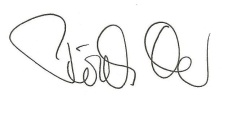 Pernille OlsbroBestyrelsesmedlem	